                  ΔΗΜΟΤΙΚΕΣ ΥΠΗΡΕΣΙΕΣ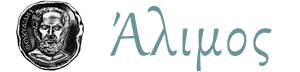     ΔΗΜΟΤΙΚΕΣ ΥΠΗΡΕΣΙΕΣ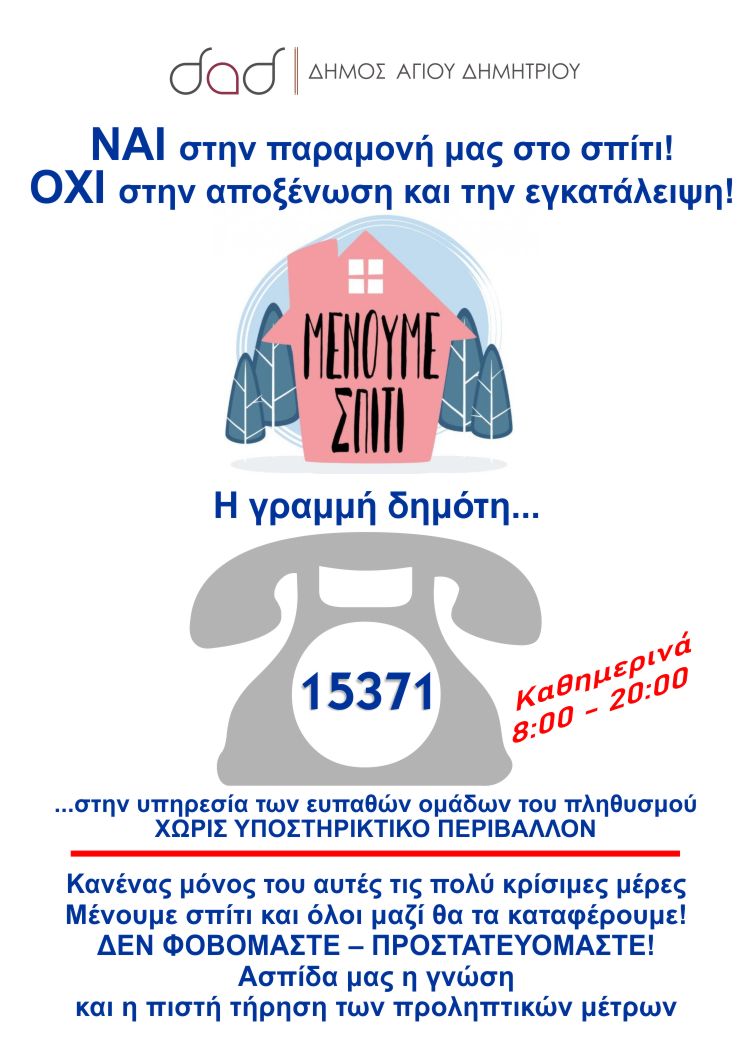                       ΔΗΜΟΤΙΚΕΣ ΥΠΗΡΕΣΙΕΣ 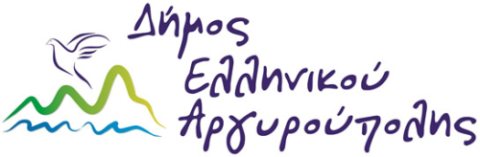 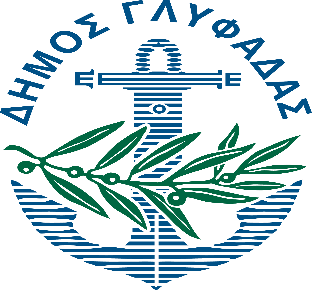             ΔΗΜΟΤΙΚΕΣ ΥΠΗΡΕΣΙΕΣ   ΔΗΜΑΡΧΕΙΟ  http://www.alimos.gov.gr/ΔΙΕΥΘΥΝΣΗΕΠΙΚΟΙΝΩΝΙΑ ΥΠΗΡΕΣΙΕΣΔΗΜΑΡΧΕΙΟ  http://www.alimos.gov.gr/Αριστοτέλους 53,  Άλιμος 174552132008000   213-2008002 213-2008045-46 / 2109829249info@alimos.gr secretary@alimos.grΔιεύθυνση Κοινωνικών Υπηρεσιών   Αριστοτέλους 25 & Αυξεντίου 12 (4ος όροφος)
210-9853580socialservices@alimos.grΤμήμα πρόνοιας Τμήμα αλληλεγγύης Α/ Τμήμα προνοίας Αριστοτέλους 25 & Αυξεντίου 12 (4ος όροφος)
210-9853580socialservices@alimos.grΓραφείο υγείας προνοίας Γραφείο κοινωνικών δομών υλοποιεί προγράμματα κοινωνικής πρόνοιας, π.χ. Βοήθεια στο σπίτι, Κέντρα Κοινότητας, ΚΗΦΗ, κοινωνικό παντοπωλείο, το κοινωνικό φαρμακείο κλπΓραφείο κοινωνικών επιδομάτωνΓραφείο ατόμων με αναπηρία: οργάνωση και λειτουργία Κέντρου Εξυπηρέτησης ατόμων με αναπηρία, και Κέντρων Δημιουργικής Απασχόλησης ατόμων με αναπηρία.Β/ Τμήμα αλληλεγγύηςΓ’ ΚΑΠΗΔαβάκη 10 ΑΛΙΜΟΣ 
210-9802752akapal.medical@hotmail.gr Γραφείο ανοικτής προστασίας ηλικιωμένων Γραφείο νεολαίας εθελοντισμού Γραφείο Προστασίας Ανηλίκων Λειτουργεί μονάδες συμβουλευτικής, ψυχολογικής και κοινωνικής υποστήριξης. Συνεργάζεται με τα σχολεία της περιοχής για ενημέρωση σε κοινωνικά θέματα (AIDS, ναρκωτικά κ.λπ.) και σε συνεργασία με τους συλλόγους γονέων διοργανώνει Σχολές Γονέων.Κέντρα κοινότητας Αριστοτέλους 25 & Γρηγορίου Αυξεντίου
210-9886947 & 210-9886950kentro.koin@alimos.grΣυμβουλευτική και Ψυχοκοινωνική Υποστήριξη σε άτομα και οικογένειες με στόχο την ενδυνάμωσή τους και την επανένταξή τους στην κοινωνία. Παρέχουν υπηρεσίες που αποσκοπούν στη βελτίωση του βιοτικού επιπέδου και διασφαλίζουν την κοινωνική ένταξη των ωφελούμενων.: Ενδεικτικά αναφέρονται οι κάτωθι υπηρεσίες σε θέματα εύρεση εργασίας, δημιουργία ευκαιριών για νέους, προβλήματα ενδοοικογενειακής βίας η οικογενειακών δυσαρμονιών, ζητήματα νομικού χαρακτήρα, μαθησιακή στήριξη παιδιών και εφήβωνΣχολική Επιτροπή Αθμιας/ Βθμιας Εκπαίδευσης 
Π. Μελά 5, Άλιμος 17455
210-9831087Διοικείται από Διοικητικό Συμβούλιο με σκοπό τη μέριμνα για την κάλυψη των αναγκών λειτουργίας των αντίστοιχων σχολείων πρωτοβάθμιας / δευτεροβάθμιας εκπαίδευσης 
ΚΕΝΤΡΟ ΠΡΟΛΗΨΗΣ ΔΗΜΟΥ ΑΛΙΜΟΥ  Αριστοτέλους 25 (2ος όροφος), 17455, Άλιμος210 9850339210 9887016 filotis2@otenet.gr  Το Κέντρο Πρόληψης των Εξαρτήσεων και Προαγωγής της Ψυχοκοινωνικής Υγείας εφαρμόζει προγράμματα πρόληψης, για  γονείς, μαθητές και εφήβους, ειδικές πληθυσμιακές ομάδες άλλα και την ευρύτερη κοινότηταΚοινωνικό Φροντιστήριο Δήμου Αλίμου 1ο ΓΕΛ Αλίμου (Υψηλάντου & Θησείου, Καλαμάκι)210 9813087koinoniko.frontistirio@alimos.gr Σκοπός είναι η ενίσχυση των μαθητών των οικονομικά αδύναμων οικογενειών του Δήμου και η παροχή ίσων ευκαιριών στη μάθηση καθώς και η προώθηση της κοινωνικής αλληλεγγύης μέσω της εθελοντικής  προσφοράς  των εκπαιδευτικών  ΚΔΑΠ Δήμου Αλίμου Κέντρα Δημιουργικής Απασχόλησης Παιδιών 1/  Λ.Γ. Παπανδρέου 26 Άνω Καλαμάκι 2/ Επονιτών 7 Κάτω Καλαμάκι 1/ 210 9931223 2/ 210 9818877Πρόγραμμα δραστηριοτήτων (Εικαστικά, θεατρικό παιχνίδι, παραμύθια)  για παιδιά από 5 – 12 ετώνΔΗΜΑΡΧΕΙΟ www.dad.gr ΔΙΕΥΘΥΝΣΗΕΠΙΚΟΙΝΩΝΙΑ ΥΠΗΡΕΣΙΕΣΔΗΜΑΡΧΕΙΟ www.dad.gr Αγίου Δημητρίου 55, Άγιος Δημήτριος 17343 15371 213 2007700 213 2007726 dad-may@dad.gr ΟΠΚΑΠ Οργανισμός Παιδείας, κοινωνικής Αλληλεγγύης &  Προστασίας Αγίου Δημητρίου 55, (Δημαρχείο 2ος όροφος)2132007731 -2 213 2007732 opkap@dad.gr Νομικό Πρόσωπο Δημοσίου Δικαίου : Παιδικούς – βρεφικούς σταθμούς Κατασκηνώσεις Ραφήνας Κέντρο Δημιουργικής Απασχόλησης Κέντρο Επιμόρφωσης Παιχνιδοδιακοπές Κοινωνική Υπηρεσία  Ξενοφώντος 10 210 9754035 2109768565 ky@dad.gr Απευθύνεται σε όλους τους κατοίκους έως 60 ετών που χρειάζονται ψυχοκοινωνική στήριξη. Παρέχει συμβουλευτικές υπηρεσίες ατομικά ή ομαδικά με εξειδικευμένο προσωπικό. Αναλαμβάνει την ενημέρωση για προνοιακά θέματα, τη διεξαγωγή κοινωνικών ερευνών, εισαγγελικών παραγγελιών και την παραπομπή και διασύνδεση με αρμόδιους  φορείς . Ομάδα Παιδικής ΠροστασίαςΞενοφώντος 10210 9754035 Αποτελούμενη από δύο κοινωνικές λειτουργούς, για την πρόληψη και την αντιμετώπιση θεμάτων παιδικής προστασίαςΚέντρο κοινότητας Δυρραχίου 11 Άγιος Δημήτριος 210-9716360 kentrokoinotitas@dad.grΕξυπηρετεί κατοίκους του Δήμου Αγίου Δημητρίου και κατά προτεραιότητα άτομα και οικογένειες που διαβιούν σε συνθήκες φτώχειας και κοινωνικού αποκλεισμού. Γίνεται διασύνδεση με υπηρεσίες και προγράμματα όπως Κοινωνικό Παντοπωλείο, Κοινωνικό Συσσίτιο, Κοινωνικό Φαρμακείο, Βοήθεια στο Σπίτι, ΚΑΠΗ κλπΣχολική επιτροπή Αθμιας & Βθμιας εκπαίδευσης Ξενοφώντος 10 2109712955asxolikh@dad.gr Διοικείται από Διοικητικό Συμβούλιο με σκοπό τη μέριμνα για την κάλυψη των αναγκών λειτουργίας των αντίστοιχων σχολείων πρωτοβάθμιας / δευτεροβάθμιας εκπαίδευσηςΚοινωνικό Φροντιστήριο (3o Λύκειο Αγ. Δημητρίου) Αργοστολίου και Σάμου2109840717kfad@dad.gr Στόχος η υποστήριξη μαθητών Λυκείου, των οποίων η οικογένεια δεν έχει τη δυνατότητα να ανταπεξέλθει στις οικονομικές υποχρεώσεις του ιδιωτικού φροντιστηρίου.Πραγματοποιούνται μαθήματα Γενικής Παιδείας και των τριών τάξεων του Ενιαίου Γενικού Λυκείου, καθώς και προγράμματα των Ειδικών Μαθημάτων και Πανελλήνιων Εξετάσεων.ΚΔΑΠ Δήμου Αγίου Δημητρίου Παναγοπούλου 2 & Αγ. Κωνσταντίνου και Ελένης – Άγιος. Δημήτριος – 17342210 9845 703kdap@dad.gr Δομή του Οργανισμού Παιδείας, Κοινωνικής Αλληλεγγύης & Προστασίας με σκοπό την αξιοποίηση του ελεύθερου χρόνο των παιδιών σύμφωνα με τις ανάγκες και τα ενδιαφέροντα τους,Συμμετέχουν παιδιά ηλικίας Νηπιαγωγείου έως ΣΤ’ Δημοτικού. ΚΕΝΤΡΟ ΠΡΟΛΗΨΗΣ ΗΛΙΟΣ Ομήρου 60, 17124, Νέα Σμύρνης (1ος όροφος)210 9336031, kpilios@otenet.gr Αστική μη κερδοσκοπική εταιρεία, από τις τοπικές αυτοδιοικήσεις των Δήμων της Νέας Σμύρνης και του Αγίου Δημητρίου, σε συνεργασία με τον ΟΚΑΝΑ. Στελεχώνεται από επαγγελματίες ψυχικής υγείας, εκπαιδευμένους/ες σε ζητήματα εξαρτήσεων, πρόληψης και προαγωγής της ψυχοκοινωνικής υγείας, παρέχει δωρεάν τις υπηρεσίες του στους δημότες της Νέας Σμύρνης και του Αγίου Δημητρίου, οι οποίες συνίστανται στο σχεδιασμό και στην υλοποίηση προληπτικών δράσεων στην τοπική κοινότητα με στόχο την προαγωγή της ψυχοκοινωνικής υγείας.-ΔΗΜΑΡΧΕΙΟwww.elliniko-argyroupoli.grΔΙΕΥΘΥΝΣΗΕΠΙΚΟΙΝΩΝΙΑ ΥΠΗΡΕΣΙΕΣΔΗΜΑΡΧΕΙΟwww.elliniko-argyroupoli.grΛ. Κύπρου 68
Τ.Κ.164 52
15415  213 2018 700protokollo@elliniko-argyroupoli.grΔιεύθυνση κοινωνικών υπηρεσιών Αλεξιουπόλεως 27 (1ος όροφος) 16452 Αργυρούπολη 210 9961973210 9904205 210 2026090dky@0210.syzefxis.gov.grΚοινωνικής πολιτικής και Πολιτικών Ισότητας Πρόληψης και Προαγωγής Δημόσιας Υγείας Τρίτης Ηλικίας Προσχολικής Αγωγής Κοινωνικής πολιτικής και Πολιτικών ΙσότηταςΑλεξιουπόλεως 27 (1ος όροφος) , 16452 Αργυρούπολη210 9961973210 9904205 210 2026090kpol@elliniko-argyroupoli.grygeia@elliniko-argyroupoli.grΤο τμήμα  στελεχώνεται από ψυχολόγο, κοινωνικούς λειτουργούς και παρέχει  συμβουλευτικής και ψυχολογικής υποστήριξης σε άτομα κάθε ηλικίας, ζευγάρια και οικογένειες. Εντάσσονται δομές όπως το κοινωνικό παντοπωλείο και η δημοτική ιματιοθήκη Πρόληψης και Προαγωγής Δημόσιας ΥγείαςΑλεξιουπόλεως 27 (1ος όροφος) , 16452 Αργυρούπολη210 9961973210 9904205 210 2026090prolipsi@elliniko-argyroupoli.grygeia@elliniko-argyroupoli.grΤο τμήμα στελεχώνεται από επαγγελματίες υγείας, επισκέπτρια υγείας και νοσηλεύτριες. Εντάσσονται δομές όπως το κοινωνικό φαρμακείο , κοινωνικά εθελοντικά ιατρεία, τράπεζα αίματος κλπ Κέντρο Κοινότητας Λεωφ. Βουλιαγμένης 602 Α & Ιμέρας (συστεγάζεται με το Γ ΚΑΠΗ) 210 9935909 Kekoi@elliniko-argyrroupoli.gr To Κέντρο Κοινότητας, παρέχει υπηρεσίες σε ευάλωτες κοινωνικές ομάδες σε συνεργασία με τις λοιπές κοινωνικές δομές και υπηρεσίες του Δήμου.ΚΕΝΤΡΟ ΠΡΟΛΗΨΗΣ ΔΗΜΟΥ ΕΛΛΗΝΙΚΟΥ – ΑΡΓΥΡΟΥΠΟΛΗΣ  www.kpiliotropio.gr Αγίας Βαρβάρας 36, Αργυρούπολη 16542 210 9961000210 9961971 kpiliotropio@gmail.comΤο ηλιοτρόπιο σχεδιάζει, προτείνει και υλοποιεί Προγράμματα Παρέμβασης στον άνθρωπο, την οικογένεια και το σχολείο, με στόχο να συμβάλλει στην πρωτογενή πρόληψη και προαγωγή στην ψυχική υγεία του πληθυσμού. Συνεργάζεται με σχολεία, φορείς, σωματεία, συλλόγους και υπηρεσίες μέσα στην κοινότητα, υποστηρίζεται από τον ΟΚΑΝΑ (Οργανισμό Κατά των Ναρκωτικών) και παρέχει δωρεάν τις υπηρεσίες του στους δημότεςΔημοτική Επιτροπή Παιδείας / σχολικές επιτροπές  Κύπρου  68,Τ.Κ. 16452, (είσοδος από Ρεθύμνης) 213.2018.796tmimapaideias@elliniko-argyroupoli.gr vnikothodis@yahoo.com Για όλα τα θέματα  λειτουργίας σχολικών μονάδων  πρωτοβάθμιας / δευτεροβάθμιας εκπαίδευσηςΚοινωνικό φροντιστήριο Διαδικτυακά (2020 – 2021)213 2018700 (εσ. 420) 213 2018781 – 782Το κοινωνικό φροντιστήριο του Δήμου υπάγεται στην Δ/νση Παιδείας Πολιτισμού και Αθλητισμού, Τμήμα Παιδείας και Δια Βίου Μάθησης κα απευθύνεται όπως κάθε χρόνο σε μαθητές των τάξεων Α, Β, Γ Γυμνασίου και Α, Β Λυκείου.ΔΗΜΑΡΧΕΙΟwww.glyfada.grΔΙΕΥΘΥΝΣΗΕΠΙΚΟΙΝΩΝΙΑ ΥΠΗΡΕΣΙΕΣΔΗΜΑΡΧΕΙΟwww.glyfada.grΆλσους 15, 16675 Γλυφάδα 15464213 2025200213 2141 450Fax: 213 2025229info@glyfada.gr Γραφείο Κοινωνική Πολιτικής  / κοινωνική υπηρεσία Καραϊσκάκη 34 & Τσιτσάνη,   16562 Γλυφάδα210-9647021 Fax: 210-9643162Εισηγείται και σχεδιάζει προγράμματα δράσης του Δήμου στο χώρο της παροχής κοινωνικών υπηρεσιών Παρέχει συμβουλευτική βοήθεια για προβλήματα που αντιμετωπίζουν οι δημότες σε ατομικό, οικογενειακό ή τοπικό επίπεδο.Παρέχει πληροφόρηση και παραπομπή σε φορείς εντός και εκτός Γλυφάδας Κέντρο κοινότητας Καραϊσκάκη 34 & Τσιτσάνη,  16562 Γλυφάδα2109647021
Fax: 2109643162
kkoinotitas@glyfada.grΤο Κέντρο Κοινότητας, εποπτεύεται από την κοινωνική υπηρεσία του Δήμου ι αποτελεί σημείου αναφοράς για την υποδοχή, εξυπηρέτηση και διασύνδεση των πολιτών με όλα τα κοινωνικά προγράμματα και τις υπηρεσίες που υλοποιούνται στην περιοχή του Δήμου Γλυφάδας  με στόχο στη βελτίωση του βιοτικού επιπέδου και την κοινωνική ένταξη των ωφελουμένων. Στελεχώνεται από εξειδικευμένους κοινωνικού λειτουργού και ψυχολόγους Γραφείο Ψυχολόγων Καραϊσκάκη 34 & Τσιτσάνη,  16562 Γλυφάδα210 9601817Το Γραφείο Ψυχολόγων της Κοινωνικής Υπηρεσίας του Δήμου, παρέχει υπηρεσίες με στόχο την πρόληψη και προαγωγή ψυχικής υγείας δηλαδή  την πρώιμη διάγνωση των ψυχικών διαταραχών, τη συμβολή στην ψυχοκοινωνική αποκατάσταση των ψυχικά πασχόντων, τη ψυχοκοινωνική μέριμνα και τη συμβουλευτική παρέμβαση στην κοινότητα. Τμήμα παιδείας Άλσους 15, 16675 Γλυφάδα 213 2025 235Γραφείο παιδείας & γραφείο φύλαξης σχολικών κτιρίων  Ασχολείται με θέματα σύστασης, λειτουργίας και παρακολούθησης των Σχολικών Επιτροπών.Συνεργάζεται με τη Δ/νση Τεχνικών Υπηρεσιών του Δήμου , Συλλόγους Γονέων, ΕΛΜΕ, κ.λ.π για την κάλυψη εκπαιδευτικών αναγκών  Σχολικές επιτροπές  Αθμιας/ Βθμιας Εκπαίδευσης Άλσους 15, 16675 Γλυφάδα213 2025236 Είναι δύο Νομικά Πρόσωπα Δημοσίου Δικαίου με σκοπό τη μέριμνα για την κάλυψη των αναγκών λειτουργίας των αντίστοιχων σχολείων πρωτοβάθμιας / δευτεροβάθμιας εκπαίδευσηςΚοινωνικό Φροντιστήριο Πληροφορίες : Στα οικεία σχολείαΣτο γραφείο Σχολικών Φυλάκων του 5ου Γενικού ΛυκείουΣτόχος η υποστήριξη μαθητών Λυκείου, των οποίων η οικογένεια δεν έχει τη δυνατότητα να ανταπεξέλθει στις οικονομικές υποχρεώσεις του ιδιωτικού φροντιστηρίου. Πραγματοποιούνται μαθήματα Γενικής Παιδείας των τριών τάξεων του Ενιαίου Γενικού Λυκείου και των τριών κατευθύνσεων από εθελοντές Καθηγητές Κέντρο πρόληψης  δήμου Γλυφάδας ΚΕ.ΠΡ.Α..Γ.ΕΑ Όλγας 2, Άνω Γλυφάδα. Τηλέφωνο: 2109601364Ωράριοkpglyfadas@gmail.com Το Κέντρο Πρόληψης του Δήμου Γλυφάδας (Κ.Π.Γ.) συστάθηκε το 1998  μετά από σύμβαση που υπέγραψε το Κέντρο Κοινωνικής Παρέμβασης 4 Δήμων: Αλίμου, Αργυρούπολης, Γλυφάδας, Ελληνικού (Κ.Κ.Π.) με τον οργανισμό κατά των Ναρκωτικών (Ο.ΚΑ.Ν.Α).Στόχος του Κέντρου είναι η ευαισθητοποίηση και η εκπαίδευση των κατοίκων της κοινότητας της Γλυφάδας στην ανάπτυξη δεξιοτήτων για την αντιμετώπιση των αντιξοοτήτων και ανατρεπτικών γεγονότων, έτσι ώστε να μη χρειάζονται κανενός είδους εξάρτηση.